Kravets OleksandrExperience:Position applied for: MasterDate of birth: 17.05.1966 (age: 51)Citizenship: UkraineResidence permit in Ukraine: NoCountry of residence: UkraineCity of residence: OdessaPermanent address: Radostnaya 1app14Contact Tel. No: +38 (048) 762-42-32 / +38 (063) 340-28-99E-Mail: nioson@yandex.ruU.S. visa: NoE.U. visa: NoUkrainian biometric international passport: Not specifiedDate available from: 01.10.2013English knowledge: GoodMinimum salary: 3500 $ per month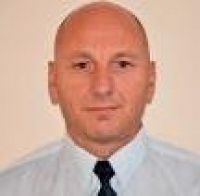 PositionFrom / ToVessel nameVessel typeDWTMEBHPFlagShipownerCrewingChief Officer11.08.2012-22.06.2013CHELSEA-6Bulk Carrier6048-MALTASTAR SKY SHIPPING COCONCORDChief Officer16.12.2011-01.06.2012CHELSEA-2Bulk Carrier6080-MALTASTAR SKY SHIPPING COCONCORD2nd Officer23.05.2011-03.10.2011CHELSEA-7Bulk Carrier6120-MALTASTAR SKY SHIPPING COCONCORD2nd Officer05.12.2009-30.05.2010ALITISBulk Carrier52000-MALTAEMPROS LINEEPSILON2nd Officer28.01.2009-05.08.2009AMSTERDAM7000-MALTAEMPROS LINEEPSILON2nd Officer13.03.2007-31.10.2007AMSTERDAMBulk Carrier7000-MALTAEMPROS LINEEPSOLON2nd Officer27.03.2008-29.09.2007ALITISBulk Carrier52000-MALTAEMPROS LINEEPSILON2nd Officer10.05.2006-24.11.2006ARTEMONBulk Carrier47200-MALTAEMPROS LINEEPSILON2nd Officer20.05.2005-14.11.2005SIDER MOONBulk Carrier5900-ITALYSEAGUL3rd Officer01.06.2004-29.12.2004AVIONABulk Carrier38000-LIBERIASEAGUL3rd Officer29.03.2003-10.11.2003TRADERBulk Carrier8300-MALTADENIZ SHIPPINGMCA